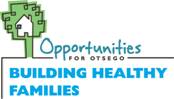 9th Annual Building Healthy Families Community Baby ShowerParticipant Registration Form 2023The event takes place at the Southside Mall, Oneonta, on Saturday April 29th from 10:00AM-2:00PMPLEASE keep a copy of this registration form for your reference.Display tables, two chairs, and table skirts will be set up at your location. Set up begins at 9:00AM. Pick up a map from BHF with your location before setting up.Bring an attractive door prize for the target audience (please label by donor).Bring outreach materials/educational information relevant to the perinatal period (e.g. pregnancy, birth, newborn development, breastfeeding, parenting, postpartum depression, safety, etc.)Presentations and door prize announcements take place in the Community Room.   This is a family-friendly event.  Please consider offering something for young siblings.Mall Management requests NO SOLICITATION of customers or hand made signs.Building Healthy Families will offer a schedule of events and scavenger hunt cards with door prize chances to encourage attendees to visit all tables, activities, and organizations. Be sure to take all of your materials, including empty boxes, upon departure.Name of Organization: Organization Website:Contact Person: Email Address: Phone:Special Needs (e.g. outlet, location):       Questions? Treena Halstead, Building Healthy Families Program Manager  607.434.9707      Return form to thalstead@ofoinc.org or 182 Roundhouse Road Oneonta, NY 13820